記入日	年	月	日大学等への修学支援の措置に係る学修計画書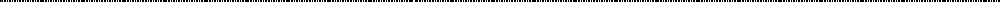 注）記述しきれない場合には、別紙に記述のうえ添付してください。以下、教職員記入欄申請者 氏名フリガナ学籍番号　　　　　　学部・学科・学年学部	学科	年学部	学科	年１．学修の目的（将来の展望を含む。）現在在籍中の課程での学修の目的はどのようなものですか。次の（１）から（３）を参考にしつつ、その内容を記述してください。（200～400 文字程度）(１) 将来に就きたい職業（業種）があり、その職業（業種）に就くための知識の修得や資格を取得するため。(２) 興味のある学問分野や実践的領域があり、それらに関する知識を習得し、理解を深めるため。(３) 将来、社会人として自立するための基礎的な能力を身に付けるため。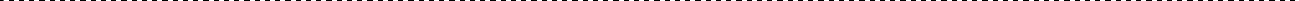 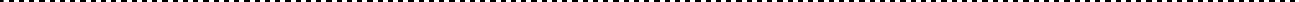 ２．学修の計画前述の学修の目的の実現のために、今までに何をどのように学び、また、今後、何をどのように学びたいと考えているかを記述してください。（200～400 文字程度）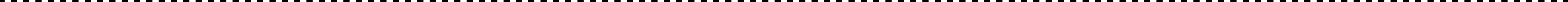 ３．あなたは、卒業まで学びを継続し、全うする意志を持っていますか。次の項目の中から該当するものに✔を記入してください。卒業まで学びを継続し、全うしようとする意志がある。卒業まで学びを継続し、全うしようとする意志はない。上記の①で「卒業まで学びを継続し、全うしようとする意志がある。」を選択した場合、どのような姿勢で学びに取り組もうと考えているかを記述してください。（200～400 文字程度）